.TOE STRUT TWICE, KICK BALL CHANGE RIGHT, STOMP, CLAPTOE STRUT TWICE, KICK BALL CHANGE LEFT, STOMP, CLAPGRAPEVINE RIGHT WITH A TAP, GRAPEVINE LEFT WITH ¼ TURN AND BRUSHROCKING CHAIR FORWARD TWICEREPEATStart Easy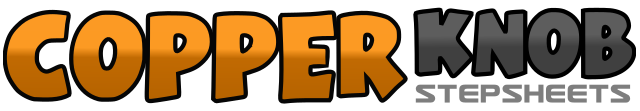 .......Count:32Wall:4Level:Beginner.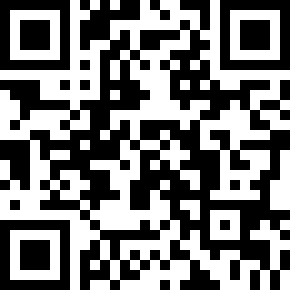 Choreographer:Stephen (Hillbilly) HowardStephen (Hillbilly) HowardStephen (Hillbilly) HowardStephen (Hillbilly) HowardStephen (Hillbilly) Howard.Music:Still The One - Jeanette O'KeefeStill The One - Jeanette O'KeefeStill The One - Jeanette O'KeefeStill The One - Jeanette O'KeefeStill The One - Jeanette O'Keefe........1-2Step forward on right toe, drop heel taking weight3-4Step forward on left toe, drop heel taking weight5&6Kick right forward, step right beside left, step onto left in place7-8Stomp right foot with weight, clap hands9-10Step forward on left toe, drop heel taking weight11-12Step forward on right toe, drop heel taking weight13&14Kick left forward, step left beside right, step onto right in place15-16Stomp left foot with weight, clap hands17-20Step right to right side, cross left behind right, step right to right side, tap left beside right21-24Step left to left side, cross right behind left, step left ¼ turn left, brush right forward25-28Rock forward on right, rock back onto left, rock back on right, rock forward onto left29-32Rock forward on right, rock back onto left, rock back on right, rock forward onto left